 Stora Tuna IK SK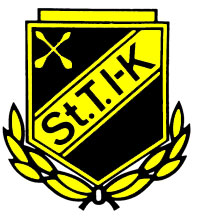 inbjuder tillDalarnas öppna DMii SkidO 6 januari 2014Arena vid Skräddarbackens skola SV Borlänge. Följ skyltning mot Skräddarbacken vid avfart på Rv 50 mot Ludvika, ca 1 km SV Kupolen Köpcentrum. Se http://kartor.eniro.se/m/n695XProgram söndag 6 januari 2013: Sprint, individuell start från kl. 09:30. Ingår i Dalacupen för ungdomar.Fri starttid 09:30- 10:00 i öppna klasser. Medeldistans Individuell start från kl. 13:00. Fri starttid 13:00-13:30 i öppna klasser. Klassindelning:  HD10-HD70, Öppna klasser. Arr förbehåller sig rätten att slå ihop klasser vid få anmälda. Skuggning tillåten i HD10.Banlängder: Enligt norm.Anmälan: I första hand via Eventor. I andra hand E-post: storatunaiksk@gmail.com innehållande namn, klass, sportidentnummer samt faktureringsadress.Senast måndagen 30 december kl. 23:59Vid anmälan godkänns att namnet läggs ut på Internet.Efteranmälan mottages i Eventor mot 50% förhöjd avgift tom fredag 3:e januari kl. 23:59.Anmälningsavgifter: Ungdomsklasser upp till 16 år 100 kr och övriga 175 kr, per tävling. Startlista och PM anslås vid TC. Kommer också att finnas på vår hemsidaKarta: Skala 1:7500 respektive 1:10000. Stämplingsystem: Sportident. Eget bricknummer  måste anges i anmälan, annars tilldelas hyrbricka. Hyra av löparbricka 30:-. Borttappad hyrbricka debiteras klubben med 300:-.Priser: DM-plakett till segraren i samtliga DM-klasser samt priser i klasserna HD10-HD16.Tävlingsregler: Svenska Orienteringsförbundets för skidorientering. För att starta iåldersklasser måste man representera klubb ansluten till Orienteringsförbundet. Övriga hänvisas till öppna klasser. Omklädning med dusch i gymnastikhallen i Skräddarbacksskolan samt Stora Tuna´s klubbstuga i Skräddarbacken (ca 250 m från skolan), vid Arenan. Servering: Välförsedd marka i Skräddarbackens matsal. Lättare lunch (soppa) serveras.Information på vår hemsida: www1.idrottonline.se/StoraTunaIKSK-Skidor/Upplysningar Tävlingsledare: Lars Sjökvist 070-6934798 Anmälningsansvarig: Peo Svensk 070-5726864Banläggare: Mats Wallin 070-5789937, Lars SjökvistVälkomna!Stora Tuna IK SK